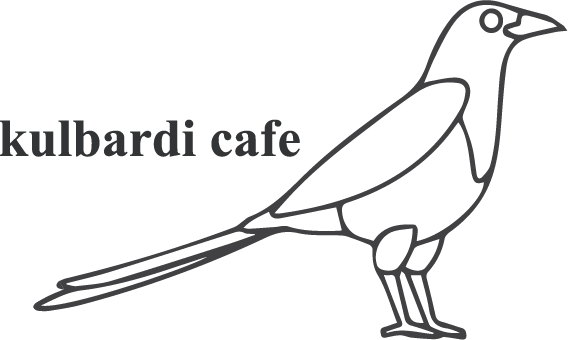 Made to order options Fresh sandwich – white or multigrain Filing options: ham, chicken, egg, falafel, lettuce, carrot, cheese, onion, tomato Add on: avocado $0.50, beetroot $0.20Fresh rollFiling options: ham, chicken, egg, falafel, lettuce, carrot, cheese, onion, tomato Add on: avocado $0.50, beetroot $0.20Fresh wrap Filing options: ham, chicken, egg, falafel, lettuce, carrot, cheese, onion, tomatoAdd on: avocado $0.50, beetroot, $0.20Toasties Options: ham & cheese, chicken & cheese, tomato, onion & cheese Add on: avocado $0.50